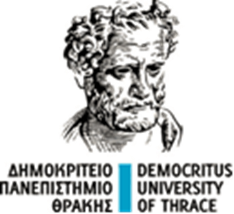 Προς: Δημοκρίτειο Πανεπιστήμιο Θράκης    Τμήμα ………………………….   Σχολή ………………………….Σύμφωνη γνώμη εκπόνησης μεταδιδακτορικής έρευνας Ονοματεπώνυμο υποψηφίου/ας Μεταδιδακτορικού/ής Ερευνητή/ήτριαςΤίτλος:Προτεινόμενο επιβλέπον μέλος Δ.Ε.Π.:ΠερίληψηΛέξεις-ΚλειδιάΗ περίληψη της πρότασης εκπόνησης μεταδιδακτορικής έρευνας αναμένεται να διασαφηνίζει την ερευνητική περιοχή, το αντικείμενο και τη σημασία της έρευνας, τους ερευνητικούς σκοπούς, καθώς και τη μεθοδολογία η οποία θα ακολουθηθεί. Επίσης, αναμένεται η παράθεση ενδεικτικής βιβλιογραφίας, καθώς επίσης και ενός χρονοδιαγράμματος περάτωσης.                                                                        Το επιβλέπον μέλος ΔΕΠ